               Kérdések az IV. Országos Vadászati Online Vetélkedő III. fordulójához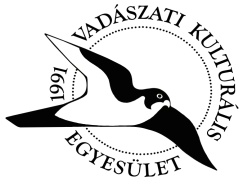 Milyen színezeti különbség van a nyest és a nyuszt között?                                                 (1 pont)                                                                                                                                                                                                                    A nyuszt sokkal sötétebb színű.A mellfolt alakja és színe eltérő.Nincs színezeti különbség.Melyik fenyőfa hullatja el ősszel a tűlevelét?                                                                          (1 pont)                                     Duglasz fenyő.MammutfenyőVörösfenyő.Mit nevezünk revirnek vagy territóriumnak?                                                                            (1 pont)                                                        Az erdészeti növények társulását idegen szóval.Egy egyed vagy egy fajhoz tartozó család, illetve csoport által a fajra jellemzőmódon megjelölt területet.Régiesen a pagony-erdész ellenőrzése alá tartozó erdőrész neve.Hazánkban a természetvédelem mely szakterülethez kötődötten fejlődött ki?                  (1 pont)                                 Erdészet, vadászat.Mezőgazdaság, földvédelem.Vízgazdálkodás, vízvédelem.                                                                                                                                                                                                                                                                                                                                                                                                                                                                                                                                                                                                                                                                                                                                                                                                                                                                                                                                                                                                                                                                                                                Melyik kutyafajtát tenyésztették ki elsősorban a lőtt vad elhozására?                                  (1 pont)                                                                             A golden és labrador retrievert. Az írszettert és a pointert.Az agarakat.Mit értünk a „csenderes” szó alatt?                                                                                                (1 pont)                                                   Olyan kisebb erdős, fás, bokros, cserjés állandó védősűrűt, élőhelyet,amely csendes, nyugodt rejtőzködést biztosít a vadnak.Vadföldekkel körülvett szálerdőt.Fácánnevelő mellett létesített vadföldek összességét.Melyik évben adta ki a „kalapos király” Magyarország számára vadászati rendtartását?    (1 pont)                                     172917811786                                                                        Ki volt a XX. század fordulójának népszerű vadászírója, aki szépirodalmi műveibenörökítette meg a természet és a vadászat szépségét?                                                                  (1 pont)Gárdonyi GézaBársony IstvánKrúdy Gyula                                		Miről szól a Bonni Egyezmény, amelyhez Magyarország 1983-ban csatlakozott?                   (3 pont) Mit tartalmaz az Akadálymentes Égbolt megállapodás, melyet az egyezmény céljainakmegfelelően írtak alá hazánkban 2008-ban?                                 ------------------------------------------------------------------------------------------------------------------------------------	------------------------------------------------------------------------------------------------------------------------------------Melyik fa vagyok én?                                                                                                                  (2 pont)Magasabb hegyvidékeken, hűvös északi lejtőkön érzem jól magam. Dús lombsátram alatt nyáron is kellemes hűvös van. Sima ezüstszürke törzsem oszlopszerűen tör a magasba. Leveleim tojásdadok, szélük hullámos, fehéren szőrözött. Tavasszal élénk világoszöldek, később sötétzöldre változnak, késő ősszel fényes barnák. Termésem barna, háromoldalú makkocska, tüskés burokban rejtőzik. Rügyeim barnák, orsó alakúak, hegyesek.                                                             ---------------------------------------------------------------Írd le mit látsz a képen	!                  (10 pont)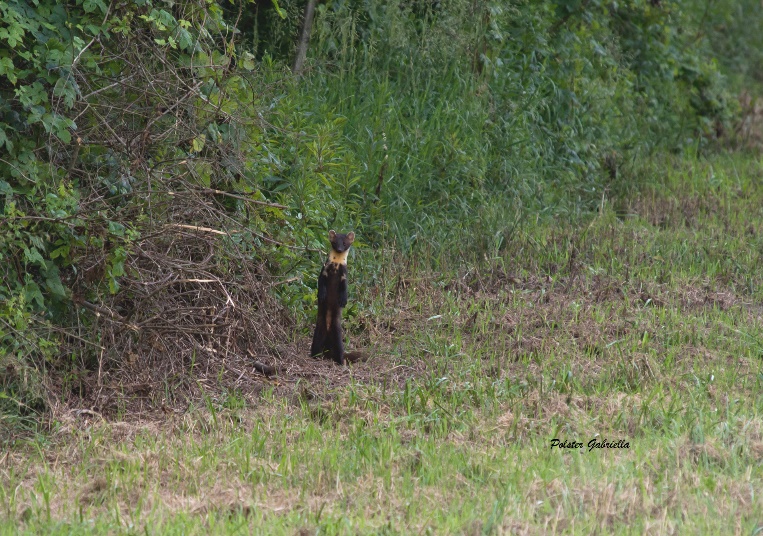 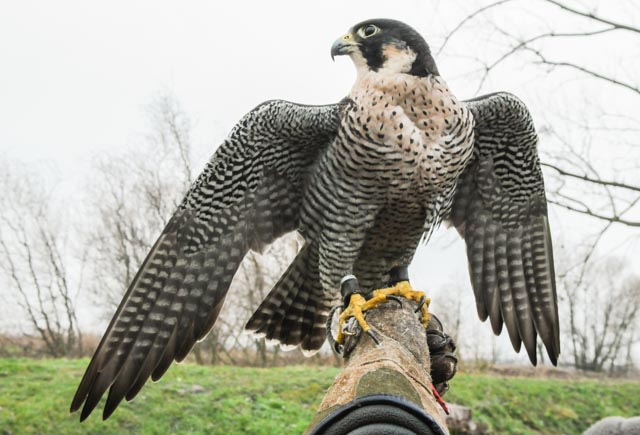 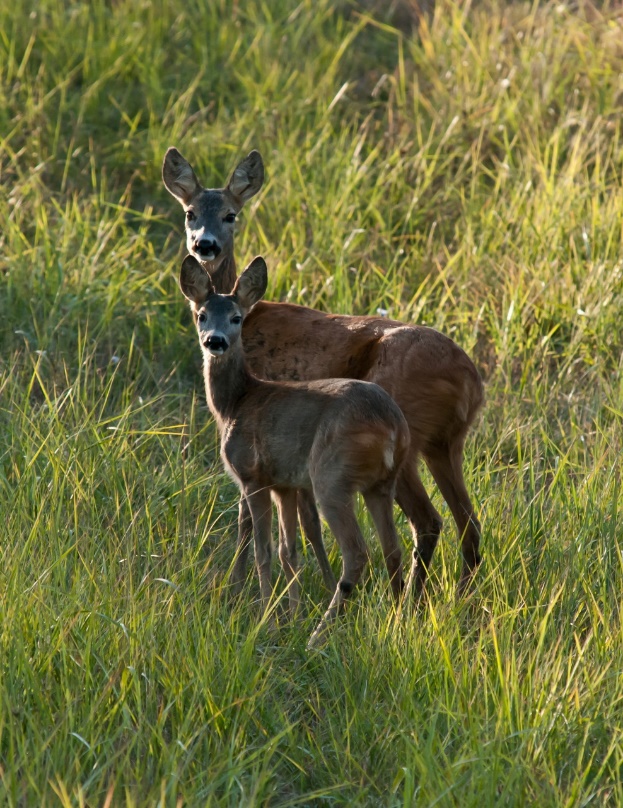 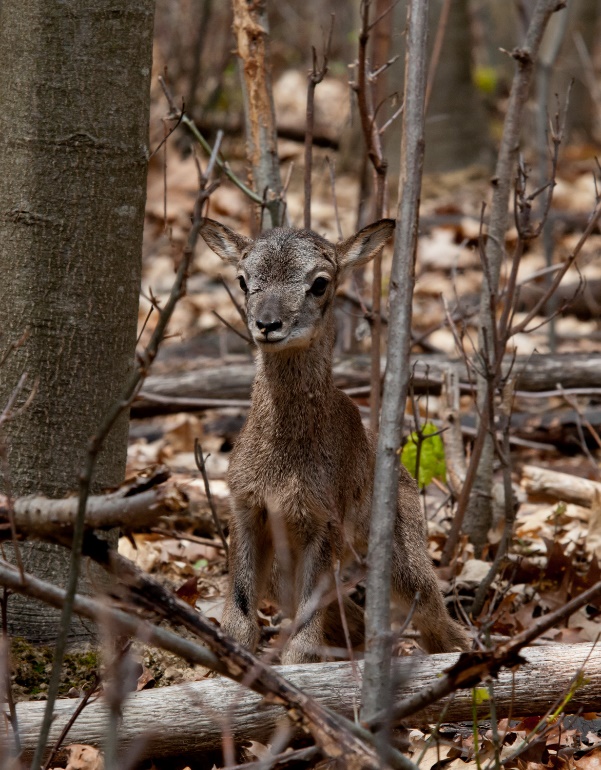 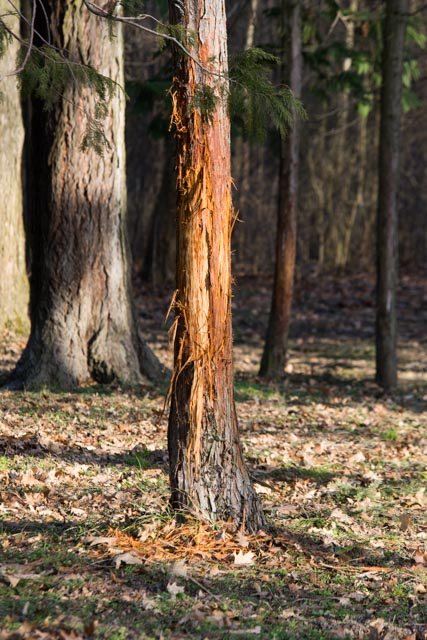 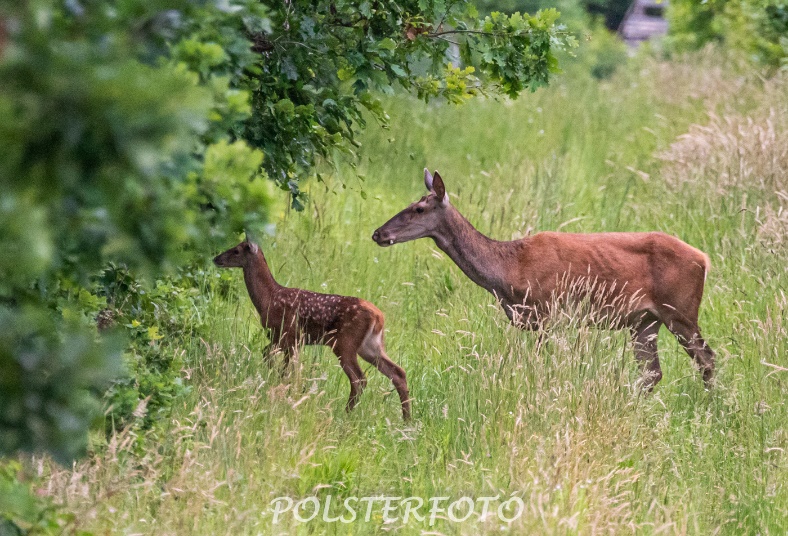 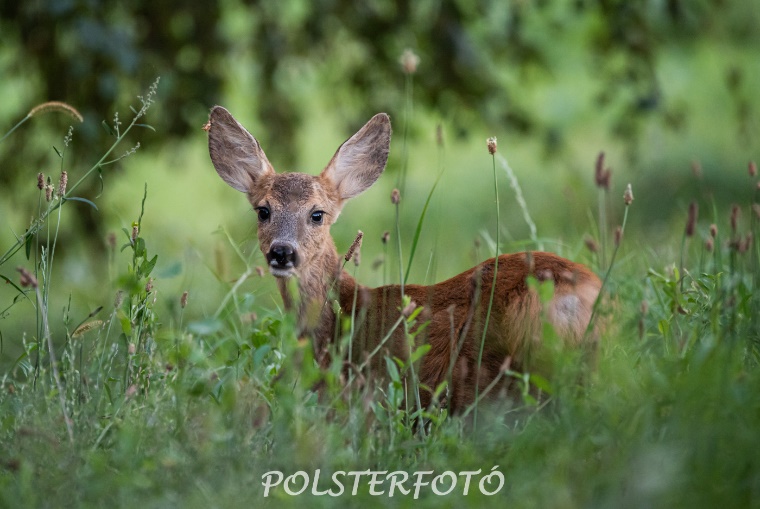 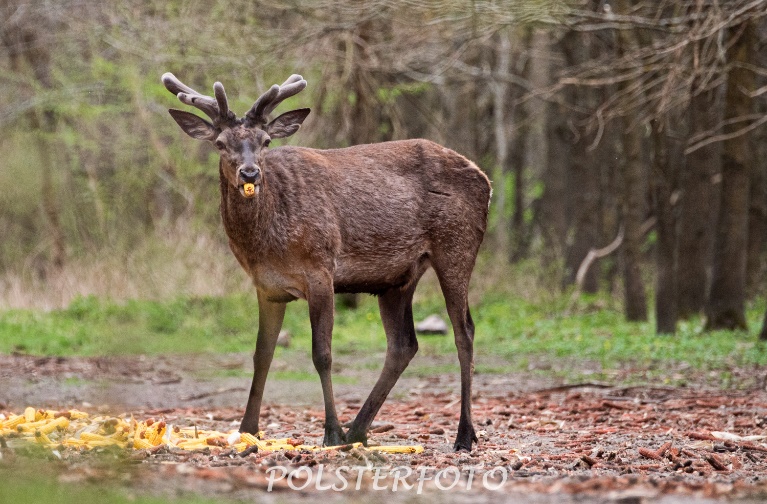 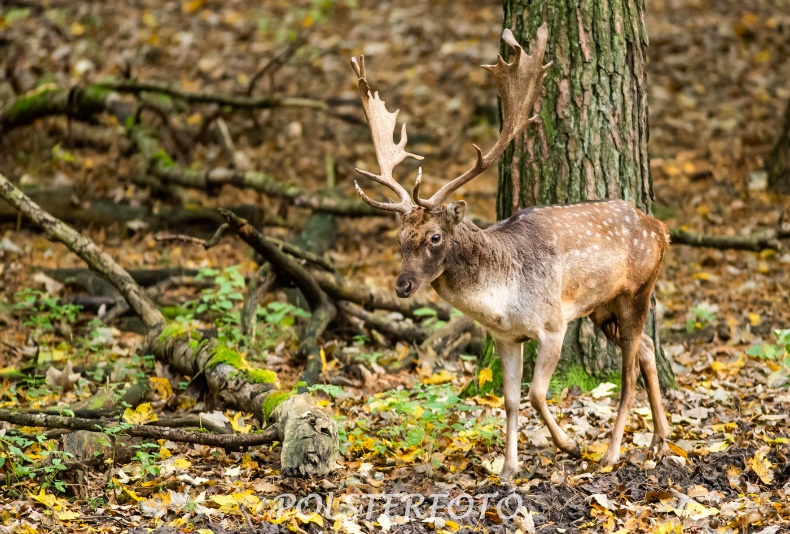 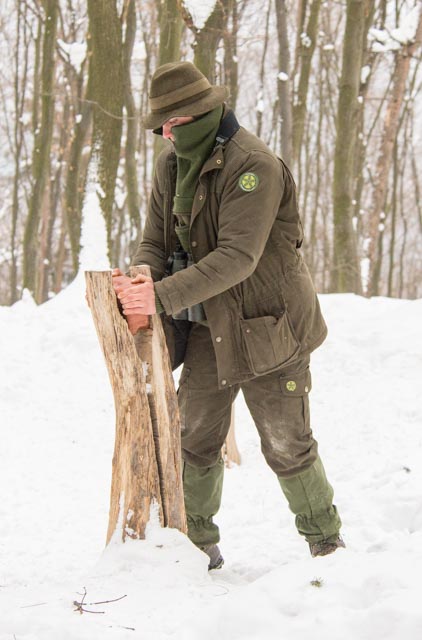 Válassz egy vadászható vadfajt és írd le főbb jellemzőit, valamint mikor és hogyan vadászható!                                                                                                                                                           (7 pont)Név:Cím:Életkor és osztály:Iskola neve:Email cím:                                                            Beküldési határidő: 2022. március 20.